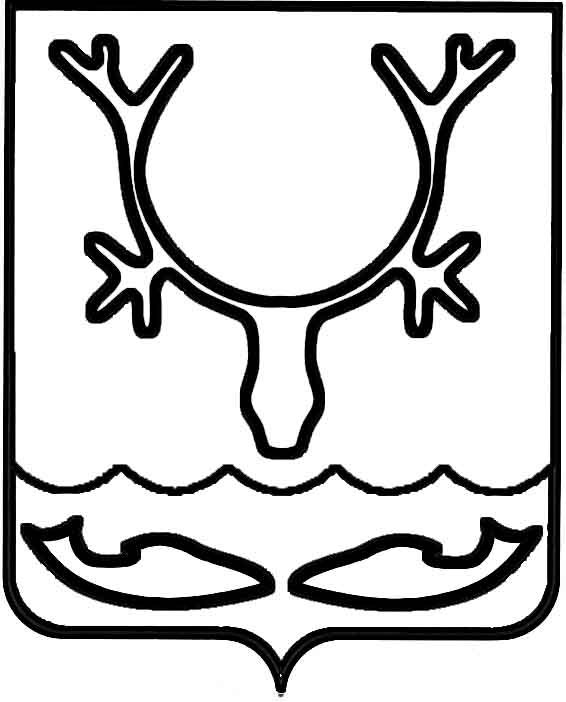 Администрация муниципального образования
"Городской округ "Город Нарьян-Мар"ПОСТАНОВЛЕНИЕО внесении изменений в постановление Администрации МО "Городской округ "Город Нарьян-Мар" от 31.08.2018 № 588 "Об утверждении муниципальной программы муниципального образования "Городской округ "Город Нарьян-Мар" "Совершенствование и развитие муниципального управления в муниципальном образовании "Городской округ "Город Нарьян-Мар"Руководствуясь статьей 179 Бюджетного кодекса Российской Федерации, Порядком разработки, реализации и оценки эффективности муниципальных программ муниципального образования "Городской округ "Город Нарьян-Мар", утвержденным постановлением Администрации МО "Городской округ "Город Нарьян-Мар" 
от 10.07.2018 № 453, в целях приведения муниципальной программы муниципального образования "Городской округ "Город Нарьян-Мар" "Совершенствование и развитие муниципального управления в муниципальном образовании "Городской округ "Город Нарьян-Мар" в соответствие с решением Совета городского округа "Город 
Нарьян-Мар" от 22.12.2022 № 403-р (в ред. от 07.12.2023 № 516-р) "О бюджете муниципального образования "Городской округ "Город Нарьян-Мар" на 2023 год 
и плановый период 2024 и 2025 годов" Администрация муниципального образования "Городской округ "Город Нарьян-Мар"П О С Т А Н О В Л Я Е Т:Внести изменения в муниципальную программу муниципального образования "Городской округ "Город Нарьян-Мар" "Совершенствование и развитие муниципального управления в муниципальном образовании "Городской округ "Город Нарьян-Мар", утвержденную постановлением Администрации МО "Городской округ "Город Нарьян-Мар" от 31.08.2018 № 588, согласно Приложению к настоящему постановлению.Настоящее постановление вступает в силу со дня его подписания и подлежит официальному опубликованию.Приложениек постановлению Администрациимуниципального образования"Городской округ "Город Нарьян-Мар"от 28.12.2023 № 1797ИЗМЕНЕНИЯ В МУНИЦИПАЛЬНУЮ ПРОГРАММУ МУНИЦИПАЛЬНОГО ОБРАЗОВАНИЯ "ГОРОДСКОЙ ОКРУГ "ГОРОД НАРЬЯН-МАР""СОВЕРШЕНСТВОВАНИЕ И РАЗВИТИЕ МУНИЦИПАЛЬНОГО УПРАВЛЕНИЯ В МУНИЦИПАЛЬНОМ ОБРАЗОВАНИИ"ГОРОДСКОЙ ОКРУГ "ГОРОД НАРЬЯН-МАР"Строку "Объемы и источники финансирования муниципальной программы" раздела I "Паспорт муниципальной программы муниципального образования "Городской округ "Город Нарьян-Мар" "Совершенствование и развитие муниципального управления в муниципальном образовании "Городской округ "Город Нарьян-Мар" (далее – Программа) изложить в следующей редакции:"".Строку "Объемы и источники финансирования подпрограммы" пункта 1.1 раздела Х "Подпрограмма 1 "Осуществление деятельности Администрации МО "Городской округ "Город Нарьян-Мар" в рамках собственных и переданных государственных полномочий" (далее – Подпрограмма 1) изложить в следующей редакции:"".Строку "Объемы и источники финансирования подпрограммы" пункта 1.1 раздела ХI "Подпрограмма 2 "Обеспечение деятельности Администрации МО "Городской округ "Город Нарьян-Мар" (далее – Подпрограмма 2) изложить 
в следующей редакции:"".Строку "Объемы и источники финансирования подпрограммы" пункта 1.1 раздела ХII "Подпрограмма 3 "Управление муниципальными финансами МО "Городской округ "Город Нарьян-Мар" (далее – Подпрограмма 3) изложить 
в следующей редакции:"".Строку "Объемы и источники финансирования подпрограммы" пункта 1.1 раздела ХIII "Подпрограмма 4 "Управление и распоряжение муниципальным имуществом МО "Городской округ "Город Нарьян-Мар" (далее – Подпрограмма 3) изложить в следующей редакции:"".Приложение 2 к Программе изложить в следующей редакции:"Приложение 2к муниципальной программе муниципального образования"Городской округ "Город Нарьян-Мар""Совершенствование и развитиемуниципального управленияв муниципальном образовании"Городской округ "Город Нарьян-Мар"Ресурсное обеспечениереализации муниципальной программымуниципального образования "Городской округ "Город Нарьян-Мар""Совершенствование и развитие муниципального управленияв муниципальном образовании "Городской округ "Город Нарьян-Мар"Ответственный исполнитель: управление экономического и инвестиционного развития Администрации муниципального образования "Городской округ "Город Нарьян-Мар"".7.	Приложение 3 к Программе изложить в следующей редакции:"Приложение 3к муниципальной программемуниципального образования"Городской округ "Город Нарьян-Мар""Совершенствование и развитиемуниципального управленияв муниципальном образовании"Городской округ "Город Нарьян-Мар"Перечень мероприятий муниципальной программымуниципального образования "Городской округ "Город Нарьян-Мар""Совершенствование и развитие муниципального управленияв муниципальном образовании "Городской округ "Город Нарьян-Мар"Ответственный исполнитель: управление экономического и инвестиционного развития Администрации муниципального образования "Городской округ "Город Нарьян-Мар"".28.12.2023№1797Глава города Нарьян-Мара О.О. БелакОбъемы и источники финансирования муниципальной программыОбщий объем финансирования Программы – 
2 892 992,81802 тыс. руб., в том числе по годам:2019 год – 343 136,6 тыс. руб.;2020 год – 357 600,4 тыс. руб.;2021 год – 354 739,73759 тыс. руб.;2022 год – 370 613,46359 тыс. руб.;2023 год – 384 130,89684 тыс. руб.;2024 год – 360 722,92840 тыс. руб.;2025 год – 360 929,49465 тыс. руб.;2026 год – 361 119,29695 тыс. руб.В том числе:за счет средств бюджета Ненецкого автономного округа (далее – окружной бюджет) 43 804,20000 тыс. руб., 
в том числе по годам:2019 год – 4 868,0 тыс. руб.;2020 год – 5 079,3 тыс. руб.;2021 год – 4 680,80000 тыс. руб.;2022 год – 5 939,30000 тыс. руб.;2023 год – 5 844,00000 тыс. руб.;2024 год – 5 692,00000 тыс. руб.;2025 год – 5 991,70000 тыс. руб.;2026 год – 5 709,10000 тыс. руб.;за счет средств бюджета МО "Городской округ "Город Нарьян-Мар" (далее – городской бюджет) 
2 849 188,61802 тыс. руб., в том числе по годам:2019 год – 338 268,6 тыс. руб.;2020 год – 352 521,1 тыс. руб.;2021 год – 350 058,93759 тыс. руб.;2022 год – 364 674,16359 тыс. руб.;2023 год – 378 286,89684 тыс. руб.;2024 год – 355 030,92840 тыс. руб.;2025 год – 354 937,79465 тыс. руб.;2026 год – 355 410,19695 тыс. руб.Объемы 
и источники финансирования подпрограммыОбщий объем финансирования Подпрограммы 1 – 
1 303 761,36811 тыс. руб., в том числе по годам:2019 год – 152 817,1 тыс. руб.;2020 год – 157 835,3 тыс. руб.;2021 год – 152 167,60487 тыс. руб.;2022 год – 162 677,68592 тыс. руб.;2023 год – 169 766,00182 тыс. руб.;2024 год – 169 248,73322 тыс. руб.;2025 год – 169 529,54499 тыс. руб.;2026 год – 169 719,39729 тыс. руб.В том числе:за счет средств окружного бюджета 43 804,20000 тыс. руб., 
в том числе по годам:2019 год – 4 868,0 тыс. руб.;2020 год – 5 079,3 тыс. руб.;2021 год – 4 680,80000 тыс. руб.;2022 год – 5 939,30000 тыс. руб.;2023 год – 5 844,00000 тыс. руб.;2024 год – 5 692,00000 тыс. руб.;2025 год – 5 991,70000 тыс. руб.;2026 год – 5 709,10000 тыс. руб.;за счет средств городского бюджета 1 259 957,16811 тыс. руб., в том числе по годам:2019 год – 147 949,1 тыс. руб.;2020 год – 152 756,0 тыс. руб.;2021 год – 147 486,80487 тыс. руб.;2022 год – 156 738,38592 тыс. руб.;2023 год – 163 922,00182 тыс. руб.;2024 год – 163 556,73322 тыс. руб.;2025 год – 163 537,84499 тыс. руб.;2026 год – 164 010,29729 тыс. руб.Объемы и источники финансирования подпрограммыОбщий объем финансирования Подпрограммы 2 за счет средств городского бюджета – 1 047 400,25555 тыс. руб., 
в том числе по годам:2019 год – 122 610,2 тыс. руб.;2020 год – 131 078,5 тыс. руб.;2021 год – 122 535,00478 тыс. руб.;2022 год – 137 189,55512 тыс. руб.;2023 год – 140 609,60913 тыс. руб.;2024 год – 131 130,07040 тыс. руб.;2025 год – 131 123,68306 тыс. руб.;2026 год – 131 123,63306 тыс. руб.Объемы 
и источники финансирования подпрограммыОбщий объем финансирования Подпрограммы 3 за счет средств городского бюджета – 247 915,88757 тыс. руб., в том числе по годам:2019 год – 30 677,7 тыс. руб.;2020 год – 29 872,8 тыс. руб.;2021 год – 31 643,02537 тыс. руб.;2022 год – 29 998,69995 тыс. руб.;2023 год – 31 094,34864 тыс. руб.;2024 год – 31 136,43787 тыс. руб.;2025 год – 31 746,43787 тыс. руб.;2026 год – 31 746,43787 тыс. руб.Объемы и источники финансирования подпрограммыОбщий объем финансирования Подпрограммы 4 за счет средств городского бюджета – 293 915,30679 тыс. руб., в том числе по годам:2019 год – 37 031,6 тыс. руб.;2020 год – 38 813,8 тыс. руб.;2021 год – 48 394,10257 тыс. руб.;2022 год – 40 747,52260 тыс. руб.;2023 год – 42 660,93725 тыс. руб.;2024 год – 29 207,68691 тыс. руб.;2025 год – 28 529,82873 тыс. руб.;2026 год – 28 529,82873 тыс. руб.Наименование муниципальной программы (подпрограммы)Источник финансированияОбъем финансирования, тыс. руб.Объем финансирования, тыс. руб.Объем финансирования, тыс. руб.Объем финансирования, тыс. руб.Объем финансирования, тыс. руб.Объем финансирования, тыс. руб.Объем финансирования, тыс. руб.Объем финансирования, тыс. руб.Объем финансирования, тыс. руб.Наименование муниципальной программы (подпрограммы)Источник финансированиявсегов том числев том числев том числев том числев том числев том числев том числев том числеНаименование муниципальной программы (подпрограммы)Источник финансированиявсего2019 год2020 год2021 год2022 год2023 год2024 год2025 год2026 годАБ123456789Муниципальная программа муниципального образования "Городской округ "Город Нарьян-Мар" "Совершенствование 
и развитие муниципального управления в муниципальном образовании "Городской округ "Город 
Нарьян-Мар"Всего, 
в том числе:2 892 992,81802343 136,6357 600,4354 739,73759370 613,46359384 130,89684360 722,92840360 929,49465361 119,29695Муниципальная программа муниципального образования "Городской округ "Город Нарьян-Мар" "Совершенствование 
и развитие муниципального управления в муниципальном образовании "Городской округ "Город 
Нарьян-Мар"окружной бюджет43 804,200004 868,05 079,34 680,800005 939,300005 844,000005 692,000005 991,700005 709,10000Муниципальная программа муниципального образования "Городской округ "Город Нарьян-Мар" "Совершенствование 
и развитие муниципального управления в муниципальном образовании "Городской округ "Город 
Нарьян-Мар"городской бюджет2 849 188,61802338 268,6352 521,1350 058,93759364 674,16359378 286,89684355 030,92840354 937,79465355 410,19695Подпрограмма 1 "Осуществление деятельности Администрации МО "Городской округ "Город Нарьян-Мар" в рамках собственных 
и переданных государственных полномочий"Итого, 
в том числе:1 303 761,36811152 817,1157 835,3152 167,60487162 677,68592169 766,00182169 248,73322169 529,54499169 719,39729Подпрограмма 1 "Осуществление деятельности Администрации МО "Городской округ "Город Нарьян-Мар" в рамках собственных 
и переданных государственных полномочий"окружной бюджет43 804,200004 868,05 079,34 680,800005 939,300005 844,000005 692,000005 991,700005 709,10000Подпрограмма 1 "Осуществление деятельности Администрации МО "Городской округ "Город Нарьян-Мар" в рамках собственных 
и переданных государственных полномочий"городской бюджет1 259 957,16811147 949,1152 756,0147 486,80487156 738,38592163 922,00182163 556,73322163 537,84499164 010,29729Подпрограмма 2 "Обеспечение деятельности Администрации МО "Городской округ "Город Нарьян-Мар"Итого, 
в том числе:1 047 400,25555122 610,2131 078,5122 535,00478137 189,55512140 609,60913131 130,07040131 123,68306131 123,63306Подпрограмма 2 "Обеспечение деятельности Администрации МО "Городской округ "Город Нарьян-Мар"городской бюджет1 047 400,25555122 610,2131 078,5122 535,00478137 189,55512140 609,60913131 130,07040131 123,68306131 123,63306Подпрограмма 3 "Управление муниципальными финансами МО "Городской округ "Город Нарьян-Мар"Итого, 
в том числе:247 915,8875730 677,729 872,831 643,0253729 998,6999531 094,3486431 136,4378731 746,4378731 746,43787Подпрограмма 3 "Управление муниципальными финансами МО "Городской округ "Город Нарьян-Мар"городской бюджет247 915,8875730 677,729 872,831 643,0253729 998,6999531 094,3486431 136,4378731 746,4378731 746,43787Подпрограмма 4 "Управление и распоряжение муниципальным имуществом МО "Городской округ "Город Нарьян-Мар"Итого, 
в том числе:293 915,3067937 031,638 813,848 394,1025740 747,5226042 660,9372529 207,6869128 529,8287328 529,82873Подпрограмма 4 "Управление и распоряжение муниципальным имуществом МО "Городской округ "Город Нарьян-Мар"городской бюджет293 915,3067937 031,638 813,848 394,1025740 747,5226042 660,9372529 207,6869128 529,8287328 529,82873№ п/пНаименование направления (мероприятия)Источники финансированияОбъемы финансирования (тыс. руб.)Объемы финансирования (тыс. руб.)Объемы финансирования (тыс. руб.)Объемы финансирования (тыс. руб.)Объемы финансирования (тыс. руб.)Объемы финансирования (тыс. руб.)Объемы финансирования (тыс. руб.)Объемы финансирования (тыс. руб.)Объемы финансирования (тыс. руб.)№ п/пНаименование направления (мероприятия)Источники финансированияВсегов том числе:в том числе:в том числе:в том числе:в том числе:в том числе:в том числе:в том числе:№ п/пНаименование направления (мероприятия)Источники финансированияВсего2019 год2020 год2021 год2022 год2023 год2024 год2025 год2026 годПодпрограмма 1 "Осуществление деятельности Администрации МО "Городской округ "Город Нарьян-Мар" в рамках собственных и переданных государственных полномочий"Подпрограмма 1 "Осуществление деятельности Администрации МО "Городской округ "Город Нарьян-Мар" в рамках собственных и переданных государственных полномочий"Подпрограмма 1 "Осуществление деятельности Администрации МО "Городской округ "Город Нарьян-Мар" в рамках собственных и переданных государственных полномочий"Подпрограмма 1 "Осуществление деятельности Администрации МО "Городской округ "Город Нарьян-Мар" в рамках собственных и переданных государственных полномочий"Подпрограмма 1 "Осуществление деятельности Администрации МО "Городской округ "Город Нарьян-Мар" в рамках собственных и переданных государственных полномочий"Подпрограмма 1 "Осуществление деятельности Администрации МО "Городской округ "Город Нарьян-Мар" в рамках собственных и переданных государственных полномочий"Подпрограмма 1 "Осуществление деятельности Администрации МО "Городской округ "Город Нарьян-Мар" в рамках собственных и переданных государственных полномочий"Подпрограмма 1 "Осуществление деятельности Администрации МО "Городской округ "Город Нарьян-Мар" в рамках собственных и переданных государственных полномочий"Подпрограмма 1 "Осуществление деятельности Администрации МО "Городской округ "Город Нарьян-Мар" в рамках собственных и переданных государственных полномочий"Подпрограмма 1 "Осуществление деятельности Администрации МО "Городской округ "Город Нарьян-Мар" в рамках собственных и переданных государственных полномочий"Подпрограмма 1 "Осуществление деятельности Администрации МО "Городской округ "Город Нарьян-Мар" в рамках собственных и переданных государственных полномочий"1.1Основное мероприятие: 
Финансовое обеспечение деятельности Администрации МО "Городской округ "Город Нарьян-Мар"Итого, 
в том числе1 237 252,74303140 946,5148 938,8145 483,00487154 460,38994161 516,87502161 967,68322161 969,74499161 969,744991.1Основное мероприятие: 
Финансовое обеспечение деятельности Администрации МО "Городской округ "Город Нарьян-Мар"городской бюджет1 237 252,74303140 946,5148 938,8145 483,00487154 460,38994161 516,87502161 967,68322161 969,74499161 969,744991.1.1Расходы на содержание органов местного самоуправления и обеспечение их функцийИтого, 
в том числе1 237 252,74303140 946,5148 938,8145 483,00487154 460,38994161 516,87502161 967,68322161 969,74499161 969,744991.1.1Расходы на содержание органов местного самоуправления и обеспечение их функцийгородской бюджет1 237 252,74303140 946,5148 938,8145 483,00487154 460,38994161 516,87502161 967,68322161 969,74499161 969,744991.1.1- обеспечение деятельности Администрации МО "Городской округ "Город Нарьян-Мар"городской бюджет1 235 609,11574140 557,3148 632,1145 369,50487154 186,74394161 115,05002161 916,13897161 916,13897161 916,138971.1.1- профессиональная переподготовка, повышение квалификации, иные обучающие мероприятиягородской бюджет1 643,62729389,2306,7113,50000273,64600401,8250051,5442553,6060253,606021.1.1- формирование 
и содержание муниципального архивабез финансирования0,000000,00,00,000000,000000,000000,000000,000000,000001.2.Основное мероприятие: 
Обеспечение проведения и участие в праздничных и официальных мероприятияхИтого, 
в том числе22 563,325087 002,63 817,21 926,300002 242,795982 398,526801 567,250001 568,100002 040,552301.2.Основное мероприятие: 
Обеспечение проведения и участие в праздничных и официальных мероприятияхгородской бюджет22 563,325087 002,63 817,21 926,300002 242,795982 398,526801 567,250001 568,100002 040,552301.2.1Финансовое обеспечение проведения юбилейных, праздничных и иных мероприятийИтого, 
в том числе17 695,001086 486,73 311,71 403,900001 691,911081 505,530001 098,420001 098,420001 098,420001.2.1Финансовое обеспечение проведения юбилейных, праздничных и иных мероприятийгородской бюджет17 695,001086 486,73 311,71 403,900001 691,911081 505,530001 098,420001 098,420001 098,420001.2.1- приобретение цветочной продукциигородской бюджет2 108,67000218,7421,7200,00000239,74000250,00000259,51000259,51000259,510001.2.1- приобретение продуктов питания городской бюджет281,7664061,50,055,0000039,0700024,2564033,9800033,9800033,980001.2.1- приобретение сувенирной и полиграфической продукциигородской бюджет10 616,664104 887,61 398,5908,90000916,56050950,83360518,09000518,09000518,090001.2.1- приобретение венковгородской бюджет362,9000094,240,945,0000044,0000029,9000036,3000036,3000036,300001.2.1- новогоднее оформлениегородской бюджет267,900000,0267,90,000000,000000,000000,000000,000000,000001.2.1- изготовление и размещение наружной рекламыгородской бюджет309,800000,0309,80,000000,000000,000000,000000,000000,000001.2.1- автотранспортные услугигородской бюджет19,1000019,10,00,000000,000000,000000,000000,000000,000001.2.1- экскурсионные мероприятиягородской бюджет13,8000012,61,20,000000,000000,000000,000000,000000,000001.2.1- изготовление раздаточного материала (буклеты, журналы, альманахи)городской бюджет193,00000193,00,00,000000,000000,000000,000000,000000,000001.2.1- изготовление светодиодных конструкцийгородской бюджет1 000,000001 000,00,00,000000,000000,000000,000000,000000,000001.2.1- оплата услуг спикера (модератора, ведущего, лектора) в рамках проведения круглого стола (конференции); подготовка 
к конференциямгородской бюджет0,000000,00,00,000000,000000,000000,000000,000000,000001.2.1- оказание услуг общественного питания, связанных с проведением торжественных приемов 
в органах МСУгородской бюджет1 956,060000,0536,4195,00000222,50000250,54000250,54000250,54000250,540001.2.1- компенсации расходов 
по проезду лицам, замещавшим выборные должности 
в муниципальном образовании "Городской округ "Город Нарьян-Мар", и Почетным гражданам города Нарьян-Мара, приглашенным для участия в праздничных мероприятиях, проводимых на территории города Нарьян-Марагородской бюджет14,200000,014,20,000000,000000,000000,000000,000000,000001.2.1- приобретение флагов и рекламных конструкцийгородской бюджет321,100000,0321,10,000000,000000,000000,000000,000000,000001.2.1-новогоднее и торжественное оформление, изготовление и размещение наружной рекламы, изготовление 
и размещение баннеров, приобретение флагов и флажных конструкцийгородской бюджет230,040580,00,00,00000230,040580,000000,000000,000000,000001.2.2Участие в общественных организациях, объединяющих муниципальные образования общероссийского и международного уровнейИтого, в том числе4 868,32400515,9505,5522,40000550,88490892,99680468,83000469,68000942,132301.2.2Участие в общественных организациях, объединяющих муниципальные образования общероссийского и международного уровнейгородской бюджет4 868,32400515,9505,5522,40000550,88490892,99680468,83000469,68000942,132301.2.2- членские взносы за участие в общественных организациях, объединяющих муниципальные образования общероссийского и международного уровня городской бюджет4 868,32400515,9505,5522,40000550,88490892,99680468,83000469,68000942,132301.2.2- информационное освещение мероприятий, связанных с участием в общественных организацияхбез финансирования0,000000,00,00,000000,000000,000000,000000,000000,000001.3Основное мероприятие: 
Осуществление переданных государственных полномочийИтого, в том числе42 582,700004 868,04 416,74 758,300005 474,500005 650,600005 713,800005 991,700005 709,100001.3Основное мероприятие: 
Осуществление переданных государственных полномочийокружной бюджет42 441,600004 868,04 416,74 680,800005 439,300005 644,000005 692,000005 991,700005 709,100001.3Основное мероприятие: 
Осуществление переданных государственных полномочийгородской бюджет141,100000,00,077,5000035,200006,6000021,800000,000000,000001.3.1Осуществление полномочий по составлению (изменению) списков кандидатов 
в присяжные заседатели федеральных судов общей юрисдикции в Российской Федерацииокружной бюджет427,0000063,967,164,30000227,900001,000001,000000,900000,900001.3.2Осуществление отдельных государственных полномочий Ненецкого автономного округа 
в сфере административных правонарушенийокружной бюджет12 338,700001 262,01 288,41 474,400001 626,100001 677,800001 650,400001 721,400001 638,200001.3.3Осуществление государственного полномочия Ненецкого автономного округа 
по предоставлению единовременной выплаты пенсионерам 
на капитальный ремонт находящегося в их собственности жилого помещенияокружной бюджет2 040,00000612,00,00,000000,00000204,00000408,00000408,00000408,000001.3.4Осуществление отдельных государственных полномочий Ненецкого автономного округа 
в сфере деятельности 
по профилактике безнадзорности 
и правонарушений несовершеннолетнихокружной бюджет27 532,400002 930,13 061,23 038,600003 585,300003 761,200003 632,600003 861,400003 662,000001.3.5Проведение Всероссийской переписи населения 2020 годаокружной бюджет103,500000,00,0103,500000,000000,000000,000000,000000,000001.3.6Расходы на осуществление отдельных государственных полномочий Ненецкого автономного округа 
в сфере деятельности 
по профилактике безнадзорности 
и правонарушений несовершеннолетних 
(за счет средств городского бюджета)городской бюджет141,100000,00,077,5000035,200006,6000021,800000,000000,000001.4Основное мероприятие: 
Обеспечение противодействия коррупцииИтого, 
в том числе0,000000,00,00,000000,000000,000000,000000,000000,000001.4.1Мероприятия 
по обеспечению противодействия коррупциибез финансирования0,000000,00,00,000000,000000,000000,000000,000000,000001.4.1- информационно-учебные и разъяснительные мероприятия 
для работников Администрации МО "Городской округ "Город Нарьян-Мар"без финансирования0,000000,00,00,000000,000000,000000,000000,000000,000001.4.1- размещение информации о проведенных профилактических мероприятиях и отчетов 
о деятельности образованных комиссий, подразделения 
по профилактике коррупционных правонарушений 
на официальном сайте Администрации МО "Городской округ "Город Нарьян-Мар"без финансирования0,000000,00,00,000000,000000,000000,000000,000000,000001.4.1- подготовка и размещение для свободного доступа 
посредством имеющегося сетевого ресурса актуальной информации 
в сфере противодействия коррупции для работников Администрации МО "Городской округ "Город Нарьян-Мар"без финансирования0,000000,00,00,000000,000000,000000,000000,000000,000001.4.1- проведение антикоррупционной экспертизы проектов нормативных правовых актовбез финансирования0,000000,00,00,000000,000000,000000,000000,000000,000001.5Основное мероприятие: 
Иные межбюджетные трансферты местным бюджетам 
для поощрения муниципальных управленческих команд за достижение Ненецким автономным округом показателей эффективности деятельности высшего должностного лицаокружной бюджет1 362,600000,0662,60,00000500,00000200,000000,000000,000000,000001.5.1- поощрение муниципальных управленческих команд окружной бюджет1 362,600000,0662,60,00000500,00000200,000000,000000,000000,00000Всего по Подпрограмме 1, в том числе:1 303 761,36811152 817,1157 835,3152 167,60487162 677,68592169 766,00182169 248,73322169 529,54499169 719,39729за счет средств окружного бюджета43 804,200004 868,05 079,34 680,800005 939,300005 844,000005 692,000005 991,700005 709,10000за счет средств городского бюджета1 259 957,16811147 949,1152 756,0147 486,80487156 738,38592163 922,00182163 556,73322163 537,84499164 010,29729Подпрограмма 2 "Обеспечение деятельности Администрации МО "Городской округ "Город Нарьян-Мар"Подпрограмма 2 "Обеспечение деятельности Администрации МО "Городской округ "Город Нарьян-Мар"Подпрограмма 2 "Обеспечение деятельности Администрации МО "Городской округ "Город Нарьян-Мар"Подпрограмма 2 "Обеспечение деятельности Администрации МО "Городской округ "Город Нарьян-Мар"Подпрограмма 2 "Обеспечение деятельности Администрации МО "Городской округ "Город Нарьян-Мар"Подпрограмма 2 "Обеспечение деятельности Администрации МО "Городской округ "Город Нарьян-Мар"Подпрограмма 2 "Обеспечение деятельности Администрации МО "Городской округ "Город Нарьян-Мар"Подпрограмма 2 "Обеспечение деятельности Администрации МО "Городской округ "Город Нарьян-Мар"Подпрограмма 2 "Обеспечение деятельности Администрации МО "Городской округ "Город Нарьян-Мар"Подпрограмма 2 "Обеспечение деятельности Администрации МО "Городской округ "Город Нарьян-Мар"Подпрограмма 2 "Обеспечение деятельности Администрации МО "Городской округ "Город Нарьян-Мар"2.1Основное мероприятие: 
Обеспечение деятельности Администрации МО "Городской округ "Город Нарьян-Мар"Итого, 
в том числе86 101,3295214 599,216 312,85 308,1356517 137,1018112 457,805716 762,095456 762,095456 762,095452.1Основное мероприятие: 
Обеспечение деятельности Администрации МО "Городской округ "Город Нарьян-Мар"городской бюджет86 101,3295214 599,216 312,85 308,1356517 137,1018112 457,805716 762,095456 762,095456 762,095452.1.1Материально-техническое 
и транспортное обеспечение органов местного самоуправленияИтого, 
в том числе86 101,3295214 599,216 312,85 308,1356517 137,1018112 457,805716 762,095456 762,095456 762,095452.1.1Материально-техническое 
и транспортное обеспечение органов местного самоуправлениягородской бюджет86 101,3295214 599,216 312,85 308,1356517 137,1018112 457,805716 762,095456 762,095456 762,095452.1.1- обеспечение Администрации МО "Городской округ "Город Нарьян-Мар" услугами связи, подписка на периодические изданиягородской бюджет11 710,107901 120,21 478,91 487,114261 279,031211 599,652841 581,736531 581,736531 581,736532.1.1- транспортное обеспечение Администрации МО "Городской округ "Город Нарьян-Мар"городской бюджет18 184,761062 270,92 095,32 032,648571 912,295972 521,879132 450,579132 450,579132 450,579132.1.1- обеспечение Администрации МО "Городской округ "Город Нарьян-Мар" основными средствами, материальными запасами, программным обеспечениемгородской бюджет54 067,960569 069,612 738,61 788,3728213 945,774638 336,273742 729,779792 729,779792 729,779792.1.1- модернизация системы безопасности (система контроля доступа посетителей (пункт охраны), шлюз безопасности (для защиты доступа в интернет))городской бюджет2 138,500002 138,50,00,000000,000000,000000,000000,000000,000002.2Основное мероприятие: 
Освещение деятельности органов местного самоуправления МО "Городской округ "Город Нарьян-Мар"Итого, 
в том числе13 022,080681 442,31 931,01 572,200001 640,300681 583,980001 617,450001 617,450001 617,400002.2Основное мероприятие: 
Освещение деятельности органов местного самоуправления МО "Городской округ "Город Нарьян-Мар"городской бюджет13 022,080681 442,31 931,01 572,200001 640,300681 583,980001 617,450001 617,450001 617,400002.2.1Организационно-информационное обеспечениеИтого, 
в том числе13 022,080681 442,31 931,01 572,200001 640,300681 583,980001 617,450001 617,450001 617,400002.2.1Организационно-информационное обеспечениегородской бюджет13 022,080681 442,31 931,01 572,200001 640,300681 583,980001 617,450001 617,450001 617,400002.2.1- печать официального бюллетеня МО "Городской округ "Город Нарьян-Мар" "Наш город"городской бюджет1 962,35099180,0232,6238,40000240,83099237,00000277,84000277,84000277,840002.2.1- печать сборника нормативных правовых актов Администрации МО "Городской округ "Город Нарьян-Мар"городской бюджет3 036,70901400,1337,1327,40000376,26901429,59000388,75000388,75000388,750002.2.1- размещение информации в радиоэфирегородской бюджет314,9000042,221,634,3000046,3000042,0000042,8500042,8500042,800002.2.1- размещение информации в телеэфирегородской бюджет3 072,80000292,5630,0317,30000375,30000339,96000372,58000372,58000372,580002.2.1- размещение информации в общественно-политической газете Ненецкого автономного округа "Няръяна вындер"городской бюджет2 347,27068307,5363,7244,20000246,15068296,43000296,43000296,43000296,430002.2.1- разработка и сопровождение сайта - специальный дизайнгородской бюджет363,8500080,079,0120,6000084,250000,000000,000000,000000,000002.2.1- продвижение сайтов и официальных групп в соц.сетях (таргетированная реклама, СММ)городской бюджет0,000000,00,00,000000,000000,000000,000000,000000,000002.2.1- изготовление тематических видеороликовгородской бюджет0,000000,00,00,000000,000000,000000,000000,000000,000002.2.1- информационное сопровождение 
в федеральных, региональных, муниципальных и общественных СМИгородской бюджет1 924,20000140,0267,0290,00000271,20000239,00000239,00000239,00000239,000002.3Основное мероприятие: 
Обеспечение деятельности подведомственных казенных учреждений МО "Городской округ "Город Нарьян-Мар"Итого, 
в том числе920 441,50312106 022,7107 660,7111 895,80773114 732,06930122 504,88592119 212,70495119 206,31761119 206,317612.3Основное мероприятие: 
Обеспечение деятельности подведомственных казенных учреждений МО "Городской округ "Город Нарьян-Мар"городской бюджет920 441,50312106 022,7107 660,7111 895,80773114 732,06930122 504,88592119 212,70495119 206,31761119 206,317612.3.1Расходы на обеспечение деятельности МКУ "Управление городского хозяйства г. Нарьян-Мара"Итого, 
в том числе920 441,50312106 022,7107 660,7111 895,80773114 732,06930122 504,88592119 212,70495119 206,31761119 206,317612.3.1Расходы на обеспечение деятельности МКУ "Управление городского хозяйства г. Нарьян-Мара"городской бюджет920 441,50312106 022,7107 660,7111 895,80773114 732,06930122 504,88592119 212,70495119 206,31761119 206,317612.3.1- обеспечение деятельности МКУ 
"УГХ г. Нарьян-Мара"городской бюджет919 629,36981105 722,1107 579,0111 694,40773114 602,66930122 435,55261119 202,80495119 196,41761119 196,417612.3.1- повышение квалификации, подготовка и переподготовка специалистов, участие 
в семинарахгородской бюджет812,13331300,681,7201,40000129,4000069,333319,900009,900009,900002.4Основное мероприятие: 
Мероприятия в сфере информатизацииИтого, 
в том числе27 835,34223546,05 174,03 758,861403 680,083334 062,937503 537,820003 537,820003 537,820002.4Основное мероприятие: 
Мероприятия в сфере информатизациигородской бюджет27 835,34223546,05 174,03 758,861403 680,083334 062,937503 537,820003 537,820003 537,820002.4.1Внедрение и сопровождение информационных систем и программного обеспеченияИтого, 
в том числе8 527,54223546,02 932,21 353,96140524,583331 186,53750661,42000661,42000661,420002.4.1Внедрение и сопровождение информационных систем и программного обеспечениягородской бюджет8 527,54223546,02 932,21 353,96140524,583331 186,53750661,42000661,42000661,420002.4.2Комплексная автоматизация бюджетного процессаИтого, 
в том числе19 307,80000-2 241,82 404,900003 155,500002 876,400002 876,400002 876,400002 876,400002.4.2Комплексная автоматизация бюджетного процессагородской бюджет19 307,80000-2 241,82 404,900003 155,500002 876,400002 876,400002 876,400002 876,400002.4.2- расширение 
и модернизация функционала автоматизированных систем управления муниципальными финансамигородской бюджет19 307,80000-2 241,82 404,900003 155,500002 876,400002 876,400002 876,400002 876,400002.4.2- интеграция автоматизированных систем управления муниципальными финансами с системой "Электронный бюджет"без финансирования0,00000-0,00,000000,000000,000000,000000,000000,00000Всего по Подпрограмме 2, в том числе:1 047 400,25555122 610,2131 078,5122 535,00478137 189,55512140 609,60913131 130,07040131 123,68306131 123,63306за счет средств городского бюджета1 047 400,25555122 610,2131 078,5122 535,00478137 189,55512140 609,60913131 130,07040131 123,68306131 123,63306Подпрограмма 3 "Управление муниципальными финансами МО "Городской округ "Город Нарьян-Мар"Подпрограмма 3 "Управление муниципальными финансами МО "Городской округ "Город Нарьян-Мар"Подпрограмма 3 "Управление муниципальными финансами МО "Городской округ "Город Нарьян-Мар"Подпрограмма 3 "Управление муниципальными финансами МО "Городской округ "Город Нарьян-Мар"Подпрограмма 3 "Управление муниципальными финансами МО "Городской округ "Город Нарьян-Мар"Подпрограмма 3 "Управление муниципальными финансами МО "Городской округ "Город Нарьян-Мар"Подпрограмма 3 "Управление муниципальными финансами МО "Городской округ "Город Нарьян-Мар"Подпрограмма 3 "Управление муниципальными финансами МО "Городской округ "Город Нарьян-Мар"Подпрограмма 3 "Управление муниципальными финансами МО "Городской округ "Город Нарьян-Мар"Подпрограмма 3 "Управление муниципальными финансами МО "Городской округ "Город Нарьян-Мар"Подпрограмма 3 "Управление муниципальными финансами МО "Городской округ "Город Нарьян-Мар"3.1Основное мероприятие: 
Обеспечение деятельности Управления финансов Администрации МО "Городской округ "Город Нарьян-Мар"Итого, 
в том числе234 770,9072425 358,527 673,728 338,1424129 156,9025831 029,3486431 071,4378731 071,4378731 071,437873.1Основное мероприятие: 
Обеспечение деятельности Управления финансов Администрации МО "Городской округ "Город Нарьян-Мар"городской бюджет234 770,9072425 358,527 673,728 338,1424129 156,9025831 029,3486431 071,4378731 071,4378731 071,437873.1.1Расходы на содержание органов местного самоуправления и обеспечение их функцийИтого, 
в том числе234 770,9072425 358,527 673,728 338,1424129 156,9025831 029,3486431 071,4378731 071,4378731 071,437873.1.1Расходы на содержание органов местного самоуправления и обеспечение их функцийгородской бюджет234 770,9072425 358,527 673,728 338,1424129 156,9025831 029,3486431 071,4378731 071,4378731 071,437873.1.1- финансовое обеспечение выполнения функцийгородской бюджет234 770,9072425 358,527 673,728 338,1424129 156,9025831 029,3486431 071,4378731 071,4378731 071,437873.1.1- осуществление внутреннего финансового аудитабез финансирования0,000000,00,00,000000,000000,000000,000000,000000,000003.1.1- формирование и ведение информационного ресурса "Бюджет для граждан"без финансирования0,000000,00,00,000000,000000,000000,000000,000000,000003.1.1- проведение оценки качества финансового менеджмента главных администраторов средств городского бюджетабез финансирования0,000000,00,00,000000,000000,000000,000000,000000,000003.1.1- совершенствование нормативной правовой базы в сфере бюджетных правоотношенийбез финансирования0,000000,00,00,000000,000000,000000,000000,000000,000003.1.1- разработка основных направлений бюджетной 
и налоговой политики МО "Городской округ "Город Нарьян-Мар"без финансирования0,000000,00,00,000000,000000,000000,000000,000000,000003.1.1- формирование городского бюджета 
на основе программно-целевого принципа
 на очередной финансовый год и плановый периодбез финансирования0,000000,00,00,000000,000000,000000,000000,000000,000003.1.1- обеспечение реализации Плана мероприятий 
по увеличению доходов 
в бюджет МО "Городской округ "Город Нарьян-Мар"без финансирования0,000000,00,00,000000,000000,000000,000000,000000,000003.1.1- проведение ежегодной оценки эффективности предоставляемых (планируемых 
к предоставлению) налоговых льгот 
по местным налогамбез финансирования0,000000,00,00,000000,000000,000000,000000,000000,000003.2Основное мероприятие: 
Комплексная автоматизация бюджетного процессаИтого, 
в том числе2 100,800002 100,8-------3.2Основное мероприятие: 
Комплексная автоматизация бюджетного процессагородской бюджет2 100,800002 100,8-------3.2.1Мероприятия в сфере информатизации управления финансамиИтого, 
в том числе2 100,800002 100,8-------3.2.1Мероприятия в сфере информатизации управления финансамигородской бюджет2 100,800002 100,8-------3.2.1- расширение 
и модернизация функционала автоматизированных систем управления муниципальными финансамигородской бюджет2 100,800002 100,8-------3.2.1- интеграция автоматизированных систем управления муниципальными финансами с системой "Электронный бюджет"без финансирования0,000000,0-------3.3.Основное мероприятие: 
Расходы на исполнение долговых обязательствИтого, 
в том числе11 044,180333 218,42 199,13 304,88296841,7973765,0000065,00000675,00000675,000003.3.Основное мероприятие: 
Расходы на исполнение долговых обязательствгородской бюджет11 044,180333 218,42 199,13 304,88296841,7973765,0000065,00000675,00000675,000003.3.1Обслуживание муниципального долгаИтого, 
в том числе11 044,180333 218,42 199,13 304,88296841,7973765,0000065,00000675,00000675,000003.3.1Обслуживание муниципального долгагородской бюджет11 044,180333 218,42 199,13 304,88296841,7973765,0000065,00000675,00000675,000003.3.1- мониторинг состояния объема муниципального долга и расходов на его обслуживание, дефицита городского бюджета 
на предмет соответствия ограничениям, установленным Бюджетным кодексом Российской Федерациибез финансирования0,000000,00,00,000000,000000,000000,000000,000000,000003.3.1- ведение долговой книги МО "Городской округ "Город Нарьян-Мар"без финансирования0,000000,00,00,000000,000000,000000,000000,000000,000003.3.1- расчет расходов 
на исполнение долговых обязательствгородской бюджет11 044,180333 218,42 199,13 304,88296841,7973765,0000065,00000675,00000675,000003.3.1- соблюдение сроков исполнения обязательств по обслуживанию муниципального долгабез финансирования0,000000,00,00,000000,000000,000000,000000,000000,000003.3.1- разработка программы муниципальных заимствованийбез финансирования0,000000,00,00,000000,000000,000000,000000,000000,000003.3.1- подготовка документов для привлечения кредитовбез финансирования0,000000,00,00,000000,000000,000000,000000,000000,00000Всего по Подпрограмме 3, в том числе:247 915,8875730 677,729 872,831 643,0253729 998,6999531 094,3486431 136,4378731 746,4378731 746,43787за счет средств городского бюджета247 915,8875730 677,729 872,831 643,0253729 998,6999531 094,3486431 136,4378731 746,4378731 746,43787Подпрограмма 4 "Управление и распоряжение муниципальным имуществом МО "Городской округ "Город Нарьян-Мар"Подпрограмма 4 "Управление и распоряжение муниципальным имуществом МО "Городской округ "Город Нарьян-Мар"Подпрограмма 4 "Управление и распоряжение муниципальным имуществом МО "Городской округ "Город Нарьян-Мар"Подпрограмма 4 "Управление и распоряжение муниципальным имуществом МО "Городской округ "Город Нарьян-Мар"Подпрограмма 4 "Управление и распоряжение муниципальным имуществом МО "Городской округ "Город Нарьян-Мар"Подпрограмма 4 "Управление и распоряжение муниципальным имуществом МО "Городской округ "Город Нарьян-Мар"Подпрограмма 4 "Управление и распоряжение муниципальным имуществом МО "Городской округ "Город Нарьян-Мар"Подпрограмма 4 "Управление и распоряжение муниципальным имуществом МО "Городской округ "Город Нарьян-Мар"Подпрограмма 4 "Управление и распоряжение муниципальным имуществом МО "Городской округ "Город Нарьян-Мар"Подпрограмма 4 "Управление и распоряжение муниципальным имуществом МО "Городской округ "Город Нарьян-Мар"Подпрограмма 4 "Управление и распоряжение муниципальным имуществом МО "Городской округ "Город Нарьян-Мар"4.1Основное мероприятие: 
Мероприятия в сфере имущественных и земельных отношенийИтого, 
в том числе10 809,360041 168,01 040,01 422,300001 546,033371 493,206671 379,940001 379,940001 379,940004.1Основное мероприятие: 
Мероприятия в сфере имущественных и земельных отношенийгородской бюджет10 809,360041 168,01 040,01 422,300001 546,033371 493,206671 379,940001 379,940001 379,940004.1.1Мероприятия 
по землеустройству 
и землепользованиюИтого, 
в том числе3 923,72667480,0480,0481,00000473,70000587,20667473,94000473,94000473,940004.1.1Мероприятия 
по землеустройству 
и землепользованиюгородской бюджет3 923,72667480,0480,0481,00000473,70000587,20667473,94000473,94000473,940004.1.1- межевание земельных участков по объектам; постановка земельных участков на кадастровый учет; осуществление юридически значимых действий по государст-венной регистрации права собственности и права хозяйственного ведения 
на объекты недвижимости, 
в том числе бесхозяйных объектов недвижимостигородской бюджет3 923,72667480,0480,0481,00000473,70000587,20667473,94000473,94000473,940004.1.2Оценка недвижимости, признание прав и регулирование отношений по государственной 
и муниципальной собственностигородской бюджет6 885,63337688,0560,0941,300001 072,33337906,00000906,00000906,00000906,000004.2Основное мероприятие: 
Формирование и управление муниципальной собственностьюИтого, 
в том числе283 105,9467535 863,637 773,846 971,8025739 201,4892341 167,7305827 827,7469127 149,8887327 149,888734.2Основное мероприятие: 
Формирование и управление муниципальной собственностьюгородской бюджет283 105,9467535 863,637 773,846 971,8025739 201,4892341 167,7305827 827,7469127 149,8887327 149,888734.2.1Организация содержания муниципального жилищного фондагородской бюджет73 362,2477320 446,223 668,129 247,947730,000000,000000,000000,000000,000004.2.2Мероприятия, направленные на содержание административных зданий и помещенийгородской бюджет46 696,9548415 417,414 105,717 173,854840,000000,000000,000000,000000,000004.2.2- содержание административных зданий и помещенийгородской бюджет43 903,3548412 623,814 105,717 173,854840,000000,000000,000000,000000,000004.2.2- выполнение ремонтных работ капитального характера в здании 
по ул. Ленина, дом 1городской бюджет1 493,600001 493,60,00,000000,000000,000000,000000,000000,000004.2.2- разработка проекта 
по реконструкции административного здания по адресу: г. Нарьян-Мар, ул. Смидовича, д. 32городской бюджет1 300,000001 300,00,00,000000,000000,000000,000000,000000,000004.2.3Капитальные вложения в муниципальную собственностьгородской бюджет550,000000,00,0550,000000,000000,000000,000000,000000,000004.2.3- строительство гаража 
для автомобильного транспорта с разработкой проектной документацией городской бюджет550,000000,00,0550,000000,000000,000000,000000,000000,000004.2.4.Мероприятия, направленные 
на содержание муниципального жилищного фонда 
и административных зданийгородской бюджет162 109,866820,00,00,0000039 072,5458740 909,7965827 827,7469127 149,8887327 149,888734.2.4.- организация содержания муниципального жилищного фондагородской бюджет97 628,323470,00,00,0000027 066,0331123 756,2355715 816,4109115 494,8219415 494,821944.2.4.- мероприятия, направленные 
на содержание административных зданий и помещенийгородской бюджет64 481,543350,00,00,0000012 006,5127617 153,5610112 011,3360011 655,0667911 655,066794.2.5.Технологическое присоединение административных зданий к инженерным системамгородской бюджет128,943360,00,00,00000128,943360,000000,000000,000000,000004.2.5.- технологическое присоединение административных зданий к инженерным системамгородской бюджет128,943360,00,00,00000128,943360,000000,000000,000000,000004.2.6.Исполнение судебных актовгородской бюджет257,934000,00,00,000000,00000257,934000,000000,000000,00000Всего по Подпрограмме 4, в том числе:293 915,3067937 031,638 813,848 394,1025740 747,5226042 660,9372529 207,6869128 529,8287328 529,82873за счет средств городского бюджета293 915,3067937 031,638 813,848 394,1025740 747,5226042 660,9372529 207,6869128 529,8287328 529,82873Всего по программе, 
в том числе:2 892 992,81802343 136,6357 600,4354 739,73759370 613,46359384 130,89684360 722,92840360 929,49465361 119,29695за счет средств окружного бюджета43 804,200004 868,05 079,34 680,800005 939,300005 844,000005 692,000005 991,700005 709,10000за счет средств городского бюджета2 849 188,61802338 268,6352 521,1350 058,93759364 674,16359378 286,89684355 030,92840354 937,79465355 410,19695